				Спортивное развлечение  «Золотая осень»	              Спортивный марафон  для детей средней  и старшей групп.	          Подготовила и провела инструктор по физическому воспитанию	                                           Долженкова В.Н.	Сценарий спортивного развлечения  «Золотая осень» для детей                                    «МДОУ Детский сад №1» п. Октябрьский.Цель: Создать позитивное настроение от встречи с друзьями и осенью.Задачи: Образовательная: Дать детям знания об осенней поре, дарах осени и пользе овощей.Развивающие: Укреплять здоровье в пешей прогулке и подвижных играх на свежем воздухе.Воспитательные : Формировать чувство коллективизма и дружбы в команде, закрепляя гендерное воспитание.Оборудование: ТСО – музыка, мячи пластмассовые, обручи, флажки, футбольные ворота, мячи большие, канат.		                                     Ход мероприятия:Ведущий: Здравствуйте ребята! Сегодня мы с вами собрались в этот осенний день,чтобы поиграть, побегать и получить много приятных впечатлений и улыбок!Жёлтый листик на ладони.Был когда-то он зелёный.К нам в окошко он влетелПочему то пожелтел?У кого друзья не спросимСкажут, наступила – Осень!	А ещё я вам задам несколько вопросов про осень и загадаю загадки:Осенью листья желтеют (да)Осенью цветы цветут (да)Осенью снег идёт (нет)Осенью яблоки и груши созревают (да)Осенью птицы на юг улетают (да)А теперь давайте  все вместе отгадаем  загадку:*Растут – зеленеютУпадут – пожелтеютПолежат – почернеют (листья)*Пришла без красок и без кистиИ перекрасила все листья (осень)Ведущий: Вы ребята молодцы, много знаете про осень, а еще мы  посмотрим какие вы быстрые и ловкие. Мы как настоящие спортсмены побежим марафон, это длинная дистанция. Все вместе  пробежим вокруг садика медленным бегом и потом поиграем. Но перед бегом нужно размяться. И так все вместе сделаем разминку.Общая зарядка под музыку.	Ведущий:  Молодцы ребята! Хорошо размялись, дружно вместе побежали, каждая группа бежит в колонне не обгоняя никог. Чья группа лучше всех  справится с заданием, получает  листик, кто больше наберёт листиков. Побежали (дети в колоннах проходят, пробегают вокруг садика и встают на свои места)	Ну  а сейчас ребята проведем игры и эстафеты. Приготовьтесь.	1.Бег сороконожки (команда держится за канат и все вместе пробегают до отметки и обратно) Победители получают осенний листик	2.Дети встали в круг, в кругу лежат предметы на один меньше участников, по команде ходят по кругу, по сигналу успеть взять предмет.	3. «Посади картошку»  Дети по очереди бегут кладут «картошку в лунки(кольца),	другие дети бегут и собирают урожай.	4. На площадке рассыпаны каштаны и шишки, собрать в разные корзины.	Наши маленькие друзья из младшей группы пойдут собирать урожай картошки.	(рассыпать мячи по площадке и они должны собрать в корзину)	Ведущий: Дорогие ребята, ну вот и подошел к концу наш осенний марафон, где мы с вами и  побегали и поиграли и получили массу приятных впечатлений!А теперь я предлагаю всем Вам станцевать под песню жирафа.	Итог:  Вы все проявили себя на марафоне ловкими, дружными и выносливыми.Искренне желаю Вам всем радости и до скорых встреч!Автор: Долженкова В.Н.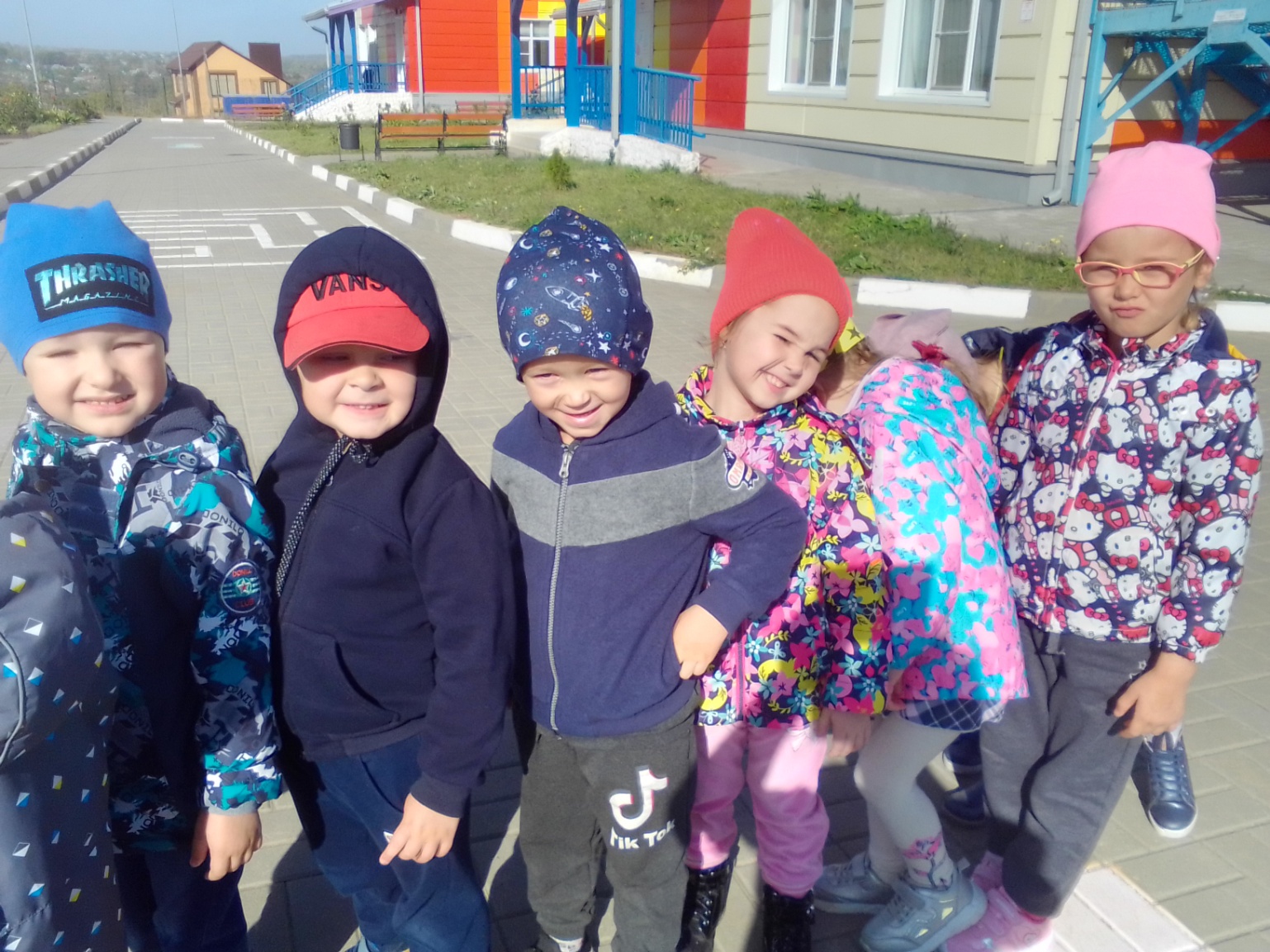 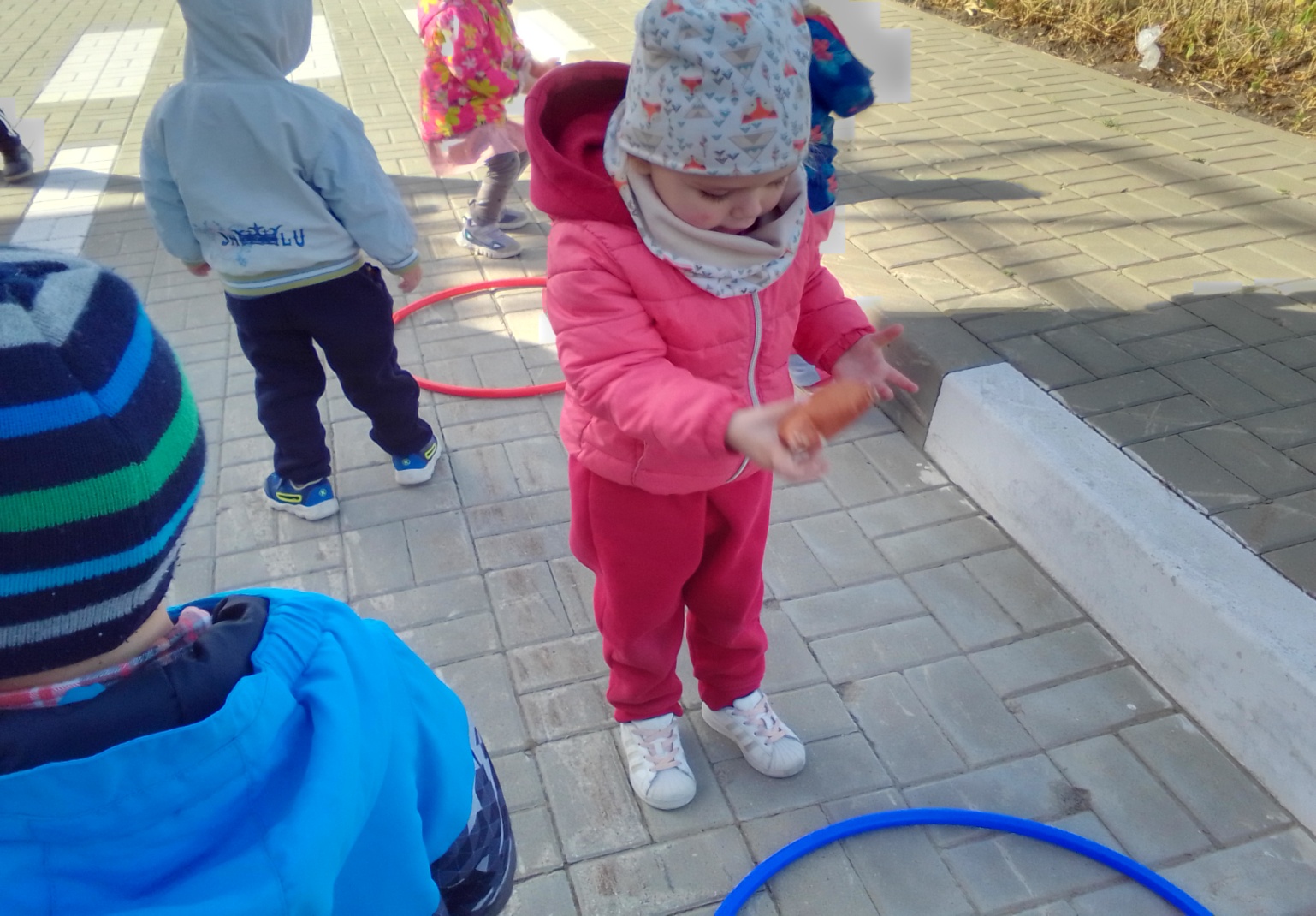 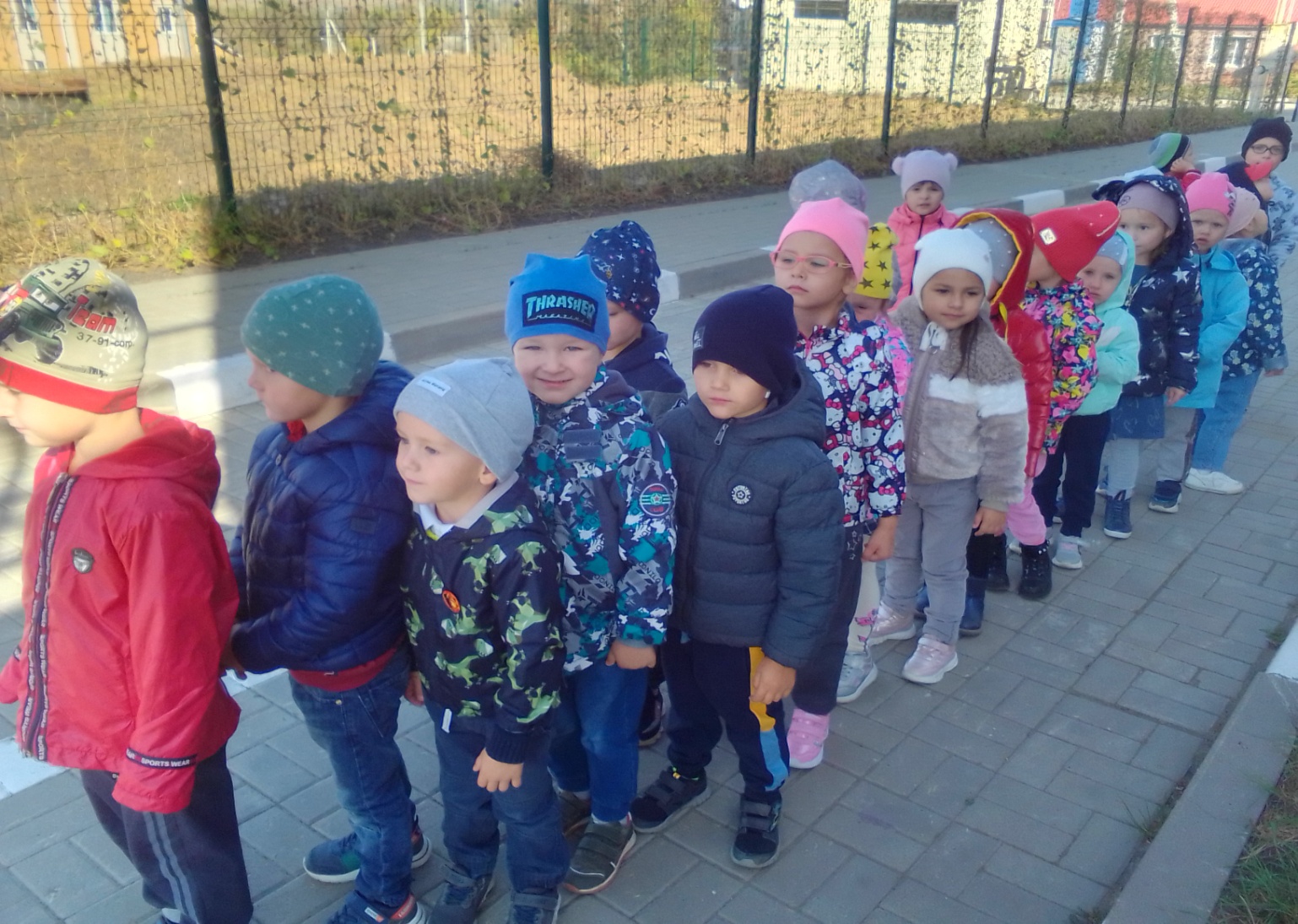 